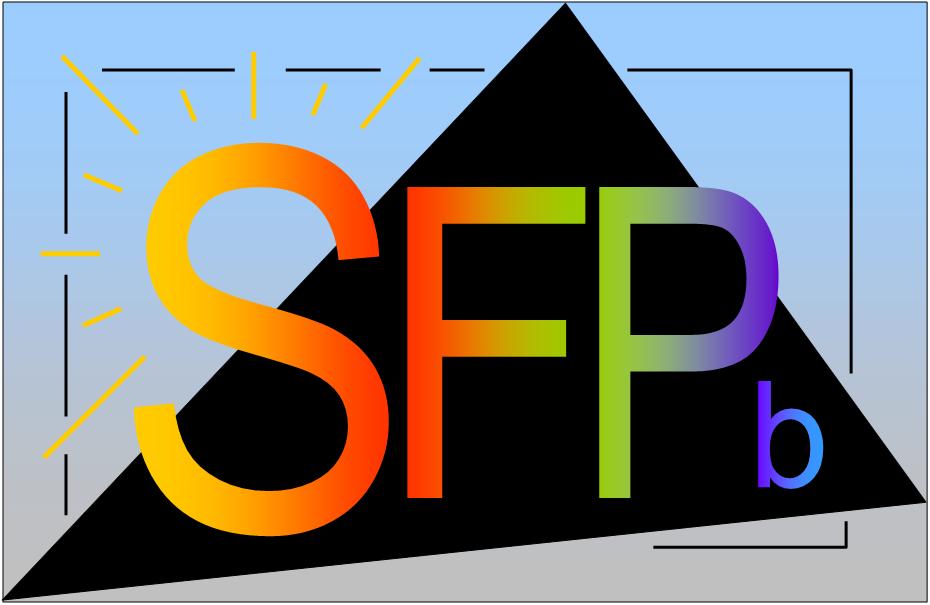 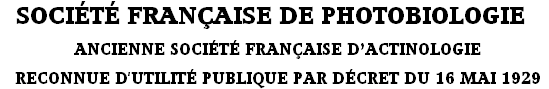 Adhésion 2024 à la Société Française de PhotobiologieNOM :PRÉNOM :Statut :Intitulé du laboratoire :Adresse postale du laboratoire : N° tel :E-mail :3 mots-clés reflétant votre activité en photobiologie (si nouvelle adhésion) :---type de cotisation souhaité :	 pour deux ans (40 €)	 pour quatre ans (70 €)	 étudiant pour trois an (20 €)Choisissez votre mode de paiement : paiements par chèque, le remplir à l'ordre de la Société Française de Photobiologie et l’expédier à : Thierry DoukiIRIG/SyMMES17 rue des MartyrsCEA-Grenoble38054 Grenoble Cedex 9 payements par virement bancaire, Nous vous enverrons un RIB et une facture. Merci de ne pas oublier de rappeler le N° de facture lors du paiement. Pour les utilisateurs de Chorus Pro, merci de rappeler codes SIRET et Services(N° SIRET de la SFPb : 518 355 110 00017).Attention : la SFPb a changé de coordonnées bancaires en 2022. Merci de ne plus utiliser les RIB envoyés les années précédentes et de mettre à jour vos fichiers.Dans tous les cas, envoyer le formulaire rempli au trésorier et au secrétaire (mail générique : sfpb@photobiologie-france.fr).Merci!